		В соответствии с пунктом 4 статьи 19 Федерального закона от 05.04.2013 г. № 44-ФЗ "О контрактной системе в сфере закупок товаров, работ, услуг для обеспечения государственных и муниципальных нужд", Постановлением Правительства Российской Федерации от 02.09.2015 г. № 926 «Об утверждении Общих правил определения требований к закупаемым заказчиками отдельным видам товаров, работ, услуг (в том числе предельных цен товаров, работ, услуг)», Уставом внутригородского Муниципального образования Санкт-Петербурга муниципальный округ Лиговка-Ямская местная Администрация внутригородского Муниципального образования Санкт-Петербурга муниципальный округ Лиговка-Ямская П О С Т А Н О В Л Я Е Т:Утвердить правила определения требований к отдельным видам товаров, работ, услуг (в том числе предельных цен товаров, работ, услуг), закупаемых местной Администрацией внутригородского Муниципального образования Санкт-Петербурга муниципальный округ Лиговка-Ямская и муниципальным бюджетным учреждением по оказанию муниципальных услуг "Лиговка-Ямская", согласно приложению к настоящему постановлению.Определить, что местная Администрация Муниципального образования Лиговка-Ямская утверждает правила определения требований к отдельным видам товаров, работ, услуг (в том числе предельных цен товаров, работ, услуг) для органов местного самоуправления внутригородского Муниципального образования Санкт-Петербурга муниципальный округ Лиговка-Ямская  на основании решения Муниципального Совета Муниципального образования Лиговка-Ямская от 14.11.2013 г. № 271 "Об утверждении порядка материально-технического и организационного обеспечения деятельности органов местного самоуправления внутригородского Муниципального образования Санкт-Петербурга муниципальный округ Лиговка-Ямская".Опубликовать настоящее постановление в официальном печатном издание Муниципального Совета Муниципального образования Лиговка-Ямская - газете «Лиговка-Ямская» и разместить в информационно - телекоммуникационной сети «Интернет» на официальном сайте Муниципального образования 	Лиговка-Ямская (ligovka-yamskaya.ru/лиговка-ямская.рф).Направить настоящее постановление для включения в Регистр нормативных правовых актов Санкт -Петербурга в электронной форме.Настоящее постановление вступает в силу на следующий день после дня его официального опубликования (обнародования) и распространяет своё действие на правоотношения, возникшие с 01.01.2016 г.Контроль за выполнением настоящего постановления оставляю за собой.Глава местной Администрации                                        	    О.Ю. БукановаПриложение к распоряжению местной Администрации         Муниципального образования Лиговка Ямская  от   26.06.2016 г.   №   6     	Правила определения требований к отдельным видам товаров, работ, услуг (в том числе предельных цен товаров, работ, услуг), закупаемых местной Администрацией внутригородского Муниципального образования Санкт-Петербурга муниципальный округ Лиговка-Ямская и муниципальным бюджетным учреждением по оказанию муниципальных услуг "Лиговка-Ямская"(далее - Правила)Настоящие Правила устанавливают порядок определения требований к закупаемым местной Администрацией внутригородского Муниципального образования Санкт-Петербурга муниципальный округ Лиговка-Ямская (далее - местная Администрация) и муниципальным бюджетным учреждением по оказанию муниципальных услуг "Лиговка-Ямская" (далее - "МБУ "Лиговка-Ямская") отдельных видов товаров, работ, услуг (в том числе предельных цен товаров, работ, услуг).Правила предусматривают: 2.1.   Обязательный перечень отдельных видов товаров, работ, услуг, в отношении которых определяются требования к потребительским свойствам (в том числе качеству) и иным характеристикам (в том числе предельные цены товаров, работ, услуг) и (или) обязанность местной Администрации устанавливать значения указанных свойств и характеристик (далее – обязательный перечень), указанный в таблице 1 к настоящим Правилам. Формирование, ведение и форму ведомственного перечня отдельных видов товаров, работ, услуг, содержащего потребительские свойства (в том числе качество) и иные характеристики (в том числе предельные цены товаров, работ, услуг) к ним (далее – ведомственный перечень), указанного в таблице 2 к настоящим Правилам. Применение обязательных критериев отбора отдельных видов товаров, работ, услуг, значения этих критериев, а также дополнительные критерии, не приводящие к сужению ведомственного перечня.Ведомственный перечень составляется на основании обязательного перечня отдельных видов товаров, работ, услуг, в отношении которых определяются требования к их потребительским свойствам (в том числе качеству) и иным характеристикам (в том числе предельные цены товаров, работ, услуг).Ведомственный перечень формируется с учетом функционального назначения товара и должен содержать одну или несколько следующих характеристик в отношении каждого вида товаров, работ, услуг:Потребительские свойства (в том числе качество и иные характеристики).Иные характеристики (свойства), не являющиеся потребительскими свойствами.Предельные цены товаров, работ, услуг. Местная Администрация Муниципального образования Лиговка-Ямская в ведомственном перечне определяет значения характеристик (свойств) отдельных видов товаров, работ, услуг (в том числе предельные цены товаров, работ, услуг), включенных в обязательный перечень, в случае, если в обязательном перечне не определены значения таких характеристик (свойств), в том числе предельные цены товаров, работ, услуг, но не выше установленных законодательством регулируемых цен (тарифов).Отдельные виды товаров, работ, услуг, не включенные в обязательный перечень, подлежат включению в ведомственный перечень при условии, что средняя арифметическая сумма значений следующих критериев превышает 20 процентов:Доля расходов на закупку отдельных видов товаров, работ, услуг местной Администрации и МБУ "Лиговка-Ямская" в общем объеме расходов местной Администрации и МБУ "Лиговка-Ямская" на приобретение товаров, работ, услуг.Доля контрактов на закупку отдельных видов товаров, работ, услуг местной Администрацией и МБУ "Лиговка-Ямская" в общем количестве контрактов на приобретение товаров, работ, услуг, заключаемых местной Администрацией и МБУ "Лиговыка-Ямская".В ведомственном перечне могут устанавливаться дополнительные критерии отбора отдельных видов товаров, работ, услуг и порядок их применения, не приводящие к сокращению значения критериев, установленных пунктом 6 настоящих Правил.Дополнительно включаемые в ведомственный перечень отдельные виды товаров, работ, услуг должны отличаться от указанных в обязательном перечне отдельных видов товаров, работ, услуг кодом товара, работы, услуги, в соответствии с Общероссийским классификатором продукции по видам экономической деятельности.Таблица 1 Обязательный перечень отдельных видов товаров, работ, услуг, в отношении которых определяются требования к потребительским свойствам (в том числе качеству) и иным характеристикам (в том числе предельные цены товаров, работ, услуг)*- предоставляемый по вызову дежурный автомобиль (без персонального закрепления)Таблица 2ВЕДОМСТВЕННЫЙ ПЕРЕЧЕНЬотдельных видов товаров, работ, услуг, их потребительскиесвойства (в том числе качество) и иные характеристики(в том числе предельные цены товаров, работ, услуг) к ним*Указывается в случае установления характеристик, отличающихся от значений, содержащихся в обязательном перечне отдельных видов товаров, работ, услуг, в отношении которых определяются требования к их потребительским свойствам (в том числе качеству) и иным характеристикам (в том числе предельные цены товаров, работ, услуг).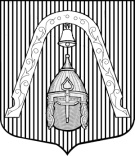 МЕСТНАЯ  АДМИНИСТРАЦИЯВНУТРИГОРОДСКОГО МУНИЦИПАЛЬНОГО  ОБРАЗОВАНИЯ САНКТ-ПЕТЕРБУРГА МУНИЦИПАЛЬНЫЙ ОКРУГ ЛИГОВКА-ЯМСКАЯМЕСТНАЯ  АДМИНИСТРАЦИЯВНУТРИГОРОДСКОГО МУНИЦИПАЛЬНОГО  ОБРАЗОВАНИЯ САНКТ-ПЕТЕРБУРГА МУНИЦИПАЛЬНЫЙ ОКРУГ ЛИГОВКА-ЯМСКАЯМЕСТНАЯ  АДМИНИСТРАЦИЯВНУТРИГОРОДСКОГО МУНИЦИПАЛЬНОГО  ОБРАЗОВАНИЯ САНКТ-ПЕТЕРБУРГА МУНИЦИПАЛЬНЫЙ ОКРУГ ЛИГОВКА-ЯМСКАЯМЕСТНАЯ  АДМИНИСТРАЦИЯВНУТРИГОРОДСКОГО МУНИЦИПАЛЬНОГО  ОБРАЗОВАНИЯ САНКТ-ПЕТЕРБУРГА МУНИЦИПАЛЬНЫЙ ОКРУГ ЛИГОВКА-ЯМСКАЯП О С Т А Н О В Л Е Н И Е  П О С Т А Н О В Л Е Н И Е  П О С Т А Н О В Л Е Н И Е  П О С Т А Н О В Л Е Н И Е  26 апреля 2016 г.     №     №6"Об утверждении правил определения требований к отдельным видам товаров, работ, услуг (в том числе предельных цен товаров, работ, услуг), закупаемых местной Администрацией внутригородского Муниципального образования Санкт-Петербурга муниципальный округ Лиговка-Ямская и МБУ "Лиговка-Ямская""Об утверждении правил определения требований к отдельным видам товаров, работ, услуг (в том числе предельных цен товаров, работ, услуг), закупаемых местной Администрацией внутригородского Муниципального образования Санкт-Петербурга муниципальный округ Лиговка-Ямская и МБУ "Лиговка-Ямская"№Код по ОКПДНаименование отдельного вида товаров, работ, услугТребования к потребительским свойствам (в том числе качеству) и иным характеристикам (в том числе предельные цены) отдельных видов товаров, работ, услугТребования к потребительским свойствам (в том числе качеству) и иным характеристикам (в том числе предельные цены) отдельных видов товаров, работ, услугТребования к потребительским свойствам (в том числе качеству) и иным характеристикам (в том числе предельные цены) отдельных видов товаров, работ, услугТребования к потребительским свойствам (в том числе качеству) и иным характеристикам (в том числе предельные цены) отдельных видов товаров, работ, услугТребования к потребительским свойствам (в том числе качеству) и иным характеристикам (в том числе предельные цены) отдельных видов товаров, работ, услугТребования к потребительским свойствам (в том числе качеству) и иным характеристикам (в том числе предельные цены) отдельных видов товаров, работ, услугТребования к потребительским свойствам (в том числе качеству) и иным характеристикам (в том числе предельные цены) отдельных видов товаров, работ, услугТребования к потребительским свойствам (в том числе качеству) и иным характеристикам (в том числе предельные цены) отдельных видов товаров, работ, услуг№Код по ОКПДНаименование отдельного вида товаров, работ, услугХарактеристикаЕдиница измеренияЕдиница измеренияЕдиница измеренияЕдиница измерения№Код по ОКПДНаименование отдельного вида товаров, работ, услугХарактеристикаКод по ОКЕИКод по ОКЕИНаименова-ниеНаименова-ниеГруппа 1
(Руководители муниципальных органов)Группа 2
(Иные должности муниципальных органов, а также все сотрудники (включая руководителя) муниципальных  учреждений Группа 3
(обслуживающий персонал,  техслужащие и т.п.)№Код по ОКПДНаименование отдельного вида товаров, работ, услугХарактеристикаКод по ОКЕИКод по ОКЕИНаименова-ниеНаименова-ниеГруппа 1
(Руководители муниципальных органов)Группа 2
(Иные должности муниципальных органов, а также все сотрудники (включая руководителя) муниципальных  учреждений Группа 3
(обслуживающий персонал,  техслужащие и т.п.)130.02.15Машины вычислительные электронные цифровые прочие, содержащие или не содержащие в одном корпусе одно или два из следующих устройств для автоматической обработки данных: запоминающие устройства, устройства ввода, устройства вывода.
Пояснения по требуемой продукции:
компьютеры персональные настольные, рабочие станции вывода1.130.02.15.2011Компьютеры персональные настольныетип (моноблок/системный блок и монитор), размер экрана/монитора, тип процессора, частота процессора, размер оперативной памяти, объем накопителя, тип жесткого диска, оптический привод, тип видеоадаптера, операционная система, предустановленное программное обеспечение, предельная цена039, 2553, 383039, 2553, 383039, 2553, 383дюйм, гигабайт, рубльМоноблок / системный блок и монитор, размер экрана не менее 23'', разрешение экрана не менее 1920 на 1080 точек, процессор с тактовой частотой не ниже 3.2 ГГц, имеющем не менее 4 ядер, системную шину не менее 5 GТ/s, кеш память не менее 6 Mb, максимальной пропускной способностью шины памяти не менее 25 GB/s и поддерживающий объём оперативной памяти не менее 32 Гбайт, размер оперативной памяти не менее 6 Гбайт, HDD диск от 500 Гбайт , Память видеоадаптера не мене 2 Гбайт , операционная система, обеспечивающая работу текстовых и табличных редакторов, программ дизайна, доступ в интернет, поддержку современных систем просмотра интернет страниц, систем шифрования и криптозащиты, имеющей соответствующий сертификат федеральных органов безопасности и обеспечивающих возможность сетевой и локальной печати на печатающих устройствахЦена не более 100 000,00 рублейМоноблок/ системный блок и монитор, размер экрана не менее 21'', разрешение экрана не менее 1920 на 1080 точек,  процессор с тактовой частотой не ниже 3.2 ГГц, имеющем не менее 4 ядер, системную шину не менее 5 GТ/s, кеш память не менее 6 Mb, максимальной пропускной способностью шины памяти не менее 25 GB/s и поддерживающий объём оперативной памяти не менее 32 Гбайт,размер оперативной памяти не менее 6 Гбайт, HDD диск от 500 Гбайт , Память видеоадаптера не мене 2 Гбайт , операционная система, обеспечивающая работу текстовых и табличных редакторов, программ дизайна, доступ в интернет, поддержку современных систем просмотра интернет страниц, систем шифрования и криптозащиты, имеющей соответствующий сертификат федеральных органов безопасности и обеспечивающих возможность сетевой и локальной печати на печатающих устройствахЦена не более 100000,00 рублей230.02.16Устройства ввода/вывода данных, содержащие или не содержащие в одном корпусе запоминающие устройства. Пояснения по требуемой продукции: принтеры, сканеры, многофункциональные устройства2.130.02.16.194Устройства периферийные многофункциональные (объединенные принтер, фотокопир, сканер, факс и прочие устройства)Количество печатания листов (копий) формата А4/минуту, качество печати, размер оперативной памяти, предельная цена383383383рубльКоличество печатания листов (копий) формата А4 не менее 35 коп/мин, качество печати не хуже 1200dpi, размер оперативной памяти не менее512Mb.Цена не более 40000,00 рублейКоличество печатания листов (копий) формата А4 не менее 35 коп/мин, качество печати не хуже 1200dpi, размер оперативной памяти не менее512Mb.Цена не более 15000,00 рублейКоличество печатания листов (копий) формата А4 не менее 35 коп/мин, качество печати не хуже 1200dpi, размер оперативной памяти не менее512Mb.Цена не более 15000,00 рублей332.20.11Аппаратура передающая для радиосвязи, радиовещания и телевидения.
Пояснения по требуемой продукции: телефоны мобильныетип устройства (телефон/смартфон), поддерживаемые стандарты, операционная система, время работы, метод управления (сенсорный/кнопочный), количество SIM-карт, наличие модулей и интерфейсов (Wi-Fi, Bluetooth, USB, GPS), стоимость годового владения оборудованием (включая договоры технической поддержки, обслуживания, сервисные договоры) из расчета на одного абонента (одну единицу трафика) в течение всего срока службы, предельная ценатип устройства (телефон/смартфон), поддерживаемые стандарты, операционная система, время работы, метод управления (сенсорный/кнопочный), количество SIM-карт, наличие модулей и интерфейсов (Wi-Fi, Bluetooth, USB, GPS), стоимость годового владения оборудованием (включая договоры технической поддержки, обслуживания, сервисные договоры) из расчета на одного абонента (одну единицу трафика) в течение всего срока службы, предельная цена383383рубльНе более 10000,00 рублейНе более 5000,00 рублейх434.10.22.310Автомобили легковые с двигателем с искровым зажиганием, с рабочим объемом цилиндров более 1500 см3 прочие, новыемощность двигателя, комплектация, предельная ценамощность двигателя, комплектация, предельная цена251, 383251, 383л.с, рубль4.134.10.22.311Автомобили легковые с двигателем с искровым зажиганием, с рабочим объемом цилиндров более 1500 см3, но не более 1800 см3 прочие, новыемощность двигателя, комплектация, предельная ценамощность двигателя, комплектация, предельная цена251, 383251, 383л.с, рубльхНе более 150 л.с. включительно, не более 1000000, 00 млн. рублей*х4.234.10.22.312Автомобили легковые с двигателем с искровым зажиганием, с рабочим объемом цилиндров более 1800 см3, но не более 3000 см3 прочие, новыемощность двигателя, комплектация, предельная ценамощность двигателя, комплектация, предельная цена251, 383251, 383л.с, рубльНе более 249 л.с. включительно, не более 1700000, 00 млн. рублейхх536.11.11Мебель для сидения с металлическим каркасомматериал (металл), обивочные материалыматериал (металл), обивочные материалыПредельное значение - кожа.
Возможные значения:  мебельный (искусственный) мех, искусственная замша (микрофибра), ткань, нетканые материалыПредельное значение - ткань.
Возможные значения:  нетканные материалыПредельное значение - ткань.
Возможные значения:  нетканные материалы5.136.11.11.211Мебель для сидения с металлическим каркасом мягкая (обитая) вращающаяся, с регулирующими высоту приспособлениями, со спинкой, снабженная роликами или полозьямиматериал, обивочный материалматериал, обивочный материал383383рубльПредельное значение - кожа.
Возможные значения:  мебельный (искусственный) мех, искусственная замша (микрофибра), ткань, нетканые материалы. Цена не более 30000,00 рублейПредельное значение - ткань.
Возможные значения:  нетканые материалы. Цена не более 6500,00 рублейПредельное значение - ткань.
Возможные значения:  нетканые материалы. Цена не более 6500,00 рублей5.236.11.11.311Стулья с металлическим каркасом мягкие (обитые)предельная ценапредельная цена383383рубльЦена не более 10500,00 рублейЦена не более 1500,00 рублейЦена не более 1500,00 рублей636.11.12Мебель для сидения с деревянным каркасомматериал (вид древесины), обивочный материалматериал (вид древесины), обивочный материалПредельное значение - древесина "ценных" пород (твердо-лиственных и тропических); кожа.
Возможные значения: древесина хвойных и мягколиственных пород: береза, лиственница, сосна, ель; 
 мебельный (искусственный) мех, искусственная замша (микрофибра), ткань, нетканые материалыПредельное значение - искусственная кожа
Возможные значения: древесина хвойных и мягколиственных пород: береза, лиственница, сосна, ель; мебельный (искусственный) мех, искусственная замша (микрофибра), ткань, нетканые материалыПредельное значение - искусственная кожа
Возможные значения: древесина хвойных и мягколиственных пород: береза, лиственница, сосна, ель; мебельный (искусственный) мех, искусственная замша (микрофибра), ткань, нетканые материалы 6.136.11.12.411Мебель для сидения с деревянным каркасом мягкая (обитая) для офисов, учебных заведений, административных помещенийматериал (вид древесины), обивочный материалматериал (вид древесины), обивочный материал383383рубльПредельное значение - древесина "ценных" пород (твердо-лиственных и тропических); кожа.
Возможные значения: древесина хвойных и мягколиственных пород: береза, лиственница, сосна, ель; 
 мебельный (искусственный) мех, искусственная замша (микрофибра), ткань, нетканые материалы.  Цена не более             30000,00 рублейПредельное значение - искусственная кожа
Возможные значения: древесина хвойных и мягколиственных пород: береза, лиственница, сосна, ель; мебельный (искусственный) мех, искусственная замша (микрофибра), ткань, нетканые материалы.  Цена не более 7500,00 рублейПредельное значение - искусственная кожа
Возможные значения: древесина хвойных и мягколиственных пород: береза, лиственница, сосна, ель; мебельный (искусственный) мех, искусственная замша (микрофибра), ткань, нетканые материалы.  Цена не более 7500,00 рублей6.136.11.12.411Мебель для сидения с деревянным каркасом мягкая (обитая) для офисов, учебных заведений, административных помещенийматериал (вид древесины), обивочный материалматериал (вид древесины), обивочный материал383383рубльПредельное значение - древесина "ценных" пород (твердо-лиственных и тропических); кожа.
Возможные значения: древесина хвойных и мягколиственных пород: береза, лиственница, сосна, ель; 
 мебельный (искусственный) мех, искусственная замша (микрофибра), ткань, нетканые материалы.  Цена не более             30000,00 рублейПредельное значение - искусственная кожа
Возможные значения: древесина хвойных и мягколиственных пород: береза, лиственница, сосна, ель; мебельный (искусственный) мех, искусственная замша (микрофибра), ткань, нетканые материалы.  Цена не более 7500,00 рублейПредельное значение - искусственная кожа
Возможные значения: древесина хвойных и мягколиственных пород: береза, лиственница, сосна, ель; мебельный (искусственный) мех, искусственная замша (микрофибра), ткань, нетканые материалы.  Цена не более 7500,00 рублей6.136.11.12.411Мебель для сидения с деревянным каркасом мягкая (обитая) для офисов, учебных заведений, административных помещенийматериал (вид древесины), обивочный материалматериал (вид древесины), обивочный материал383383рубльПредельное значение - древесина "ценных" пород (твердо-лиственных и тропических); кожа.
Возможные значения: древесина хвойных и мягколиственных пород: береза, лиственница, сосна, ель; 
 мебельный (искусственный) мех, искусственная замша (микрофибра), ткань, нетканые материалы.  Цена не более             30000,00 рублейПредельное значение - искусственная кожа
Возможные значения: древесина хвойных и мягколиственных пород: береза, лиственница, сосна, ель; мебельный (искусственный) мех, искусственная замша (микрофибра), ткань, нетканые материалы.  Цена не более 7500,00 рублейПредельное значение - искусственная кожа
Возможные значения: древесина хвойных и мягколиственных пород: береза, лиственница, сосна, ель; мебельный (искусственный) мех, искусственная замша (микрофибра), ткань, нетканые материалы.  Цена не более 7500,00 рублей736.12.12Мебель деревянная для офисов, административных помещений, учебных заведений, учреждений культуры и т.п.материал (вид древисины)материал (вид древисины)Предельное значение - массив древесины "ценных" пород (твердо-лиственных и тропических)
Возможные значения: древесина хвойных и мягколиственных породПредельное значение - Шпонированный МДФ (фасад), ДСП (столешница)
Возможные значения: Ламинированный МДФ (фасад), ДСП (столешница)
в соотв. с ГОСТ 16371-93Предельное значение - Шпонированный МДФ (фасад), ДСП (столешница)
Возможные значения: Ламинированный МДФ (фасад), ДСП (столешница)
в соотв. с ГОСТ 16371-937.136.12.12.111Столы письменные деревянные бестумбовыематериал, предельная ценаматериал, предельная цена383383рубльПредельное значение: материал массив дерева. Цена не более 45500,00 рублейПредельное значение: Шпонированный МДФ (фасад), ДСП (столешница)
Возможные значения: Ламинированный МДФ (фасад), ДСП (столешница), в соотв. с ГОСТ 16371-93
Цена не более 4000,00 рублейПредельное значение: Шпонированный МДФ (фасад), ДСП (столешница)Возможные значения:
Ламинированный МДФ (фасад), ДСП (столешница), 
в соотв. с ГОСТ 16371-93
Цена не более 4000,00 рублей7.236.12.12.112Столы письменные деревянные с тумбами (однотумбовые, двухтумбовые, трехтумбовые с выносной тумбой)материал, наличие замков, наличие доводчиков, предельная ценаматериал, наличие замков, наличие доводчиков, предельная цена383383рубльПредельное значение: материал массив дерева, замки на дверках, доводчики на дверках. Цена не более 60000,00 рублей с одной тумбойПредельное значение: Шпонированный МДФ (фасад), ДСП (столешница)
Возможные значения: Ламинированный МДФ (фасад), ДСП (столешница), замки, доводчики
в соотв. с ГОСТ 16371-93
Цена не более 8500,00 рублей с одной тумбойПредельное значение: Шпонированный МДФ (фасад), ДСП (столешница)
Возможные значения: Ламинированный МДФ (фасад), ДСП (столешница), замки, доводчики
в соотв. с ГОСТ 16371-93
Цена не более 8500,00 рублей с одной тумбой7.336.12.12.113Столы-приставки деревянныематериал, наличие замков, наличие доводчиков, предельная ценаматериал, наличие замков, наличие доводчиков, предельная цена383383рубльПредельное значение: материал массив дерева. Цена не более 24000,00 рублейПредельное значение: Шпонированный МДФ (фасад), ДСП (столешница)
Возможные значения: Ламинированный МДФ (фасад), ДСП (столешница) 
в соотв. с ГОСТ 16371-93
Цена не более 4000,00 рублейПредельное значение: Шпонированный МДФ (фасад), ДСП (столешница)
Возможные значения: Ламинированный МДФ (фасад), ДСП (столешница) 
в соотв. с ГОСТ 16371-93
Цена не более 4000,00 рублей7.436.12.12.115Столы для компьютера деревянныематериал, наличие замков, наличие доводчиков, предельная ценаматериал, наличие замков, наличие доводчиков, предельная цена383383рубльПредельное значение: материал массив дерева, замки на дверках, доводчики на дверках. Цена не более 36000,00 рублейПредельное значение: Шпонированный МДФ (фасад), ДСП (столешница)
Возможные значения: Ламинированный МДФ (фасад), ДСП (столешница), замки, доводчики
в соотв. с ГОСТ 16371-93
Цена не более 5000,00 рублейПредельное значение: Шпонированный МДФ (фасад), ДСП (столешница)
Возможные значения: Ламинированный МДФ (фасад), ДСП (столешница), замки, доводчики
в соотв. с ГОСТ 16371-93
Цена не более 5000,00 рублей7.536.12.12.117Столы для президиума деревянныематериал, наличие замков, наличие доводчиков, предельная ценаматериал, наличие замков, наличие доводчиков, предельная цена383383рубльПредельное значение: материал массив дерева. Цена не более 48000,00 рублейхх7.636.12.12.131Тумбы деревянные для офисов, административных помещенийматериал, наличие замков, наличие доводчиков, предельная ценаматериал, наличие замков, наличие доводчиков, предельная цена383383рубльПредельное значение: материал массив дерева, замки на дверках, доводчики на дверках. Цена не более 30000,00 рублейПредельное значение: Шпонированный МДФ (фасад), ДСП (несущие части)
Возможные значения: Ламинированный МДФ (фасад), ДСП (несущие части), замки, доводчики
в соотв. с ГОСТ 16371-93
Цена не более 4500,00 рублейПредельное значение: Шпонированный МДФ (фасад), ДСП (несущие части)
Возможные значения: Ламинированный МДФ (фасад), ДСП (несущие части), замки, доводчики
в соотв. с ГОСТ 16371-93
Цена не более 4500,00 рублей7.736.12.12.132Подставки деревянные для аппаратуры, приборов и т.п. для офисов, административных помещенийматериал, наличие замков, наличие доводчиков, предельная ценаматериал, наличие замков, наличие доводчиков, предельная цена383383рубльПредельное значение: материал массив дерева. Цена не более 18000,00 рублейхх7.836.12.12.133Шкафы и полки деревянные для офисов, административных помещенийматериал, наличие замков, наличие доводчиков, предельная ценаматериал, наличие замков, наличие доводчиков, предельная цена383383рубльПредельное значение: материал массив дерева, замки на дверках, доводчики на дверках. Цена не более 36000,00 рублейПредельное значение: Шпонированный МДФ (фасад), ДСП (несущие части)
Возможные значения: Ламинированный МДФ (фасад), ДСП (несущие части), замки, доводчики
в соотв. с ГОСТ 16371-93
Цена не более 6500,00 рублейПредельное значение: Шпонированный МДФ (фасад), ДСП (несущие части)
Возможные значения: Ламинированный МДФ (фасад), ДСП (несущие части), замки, доводчики
в соотв. с ГОСТ 16371-93
Цена не более 6500,00 рублей7.936.12.12.153Шкафы и полки деревянные для офисов, административных помещений высотой более 80 см прочиематериал, наличие замков, наличие доводчиков, предельная ценаматериал, наличие замков, наличие доводчиков, предельная цена383383рубльПредельное значение: материал массив дерева, замки на дверках, доводчики на дверках. Цена не более 36000,00 рублейПредельное значение: Шпонированный МДФ (фасад), ДСП (несущие части)
Возможные значения: Ламинированный МДФ (фасад), ДСП (несущие части), замки, доводчики
в соотв. с ГОСТ 16371-93
Цена не более 7000,00 рублейПредельное значение: Шпонированный МДФ (фасад), ДСП (несущие части)
Возможные значения: Ламинированный МДФ (фасад), ДСП (несущие части), замки, доводчики
в соотв. с ГОСТ 16371-93
Цена не более 7000,00 рублейN п/пКод по ОКПДНаименование отдельного вида товаров, работ, услугЕдиница измеренияЕдиница измеренияЕдиница измеренияТребования к потребительским свойствам (в том числе качеству) и иным характеристикам для работников местной Администрации Муниципального образования Лиговка-ЯмскаяТребования к потребительским свойствам (в том числе качеству) и иным характеристикам для работников местной Администрации Муниципального образования Лиговка-ЯмскаяТребования к потребительским свойствам (в том числе качеству) и иным характеристикам для работников подведомственного местной Администрации Муниципального образования Лиговка-Ямская  бюджетного учрежденияТребования к потребительским свойствам (в том числе качеству) и иным характеристикам для работников подведомственного местной Администрации Муниципального образования Лиговка-Ямская  бюджетного учрежденияN п/пКод по ОКПДНаименование отдельного вида товаров, работ, услугкКод по ОКЕИкКод по ОКЕИнаименованиехарактеристиказначение характеристикихарактеристиказначение характеристики